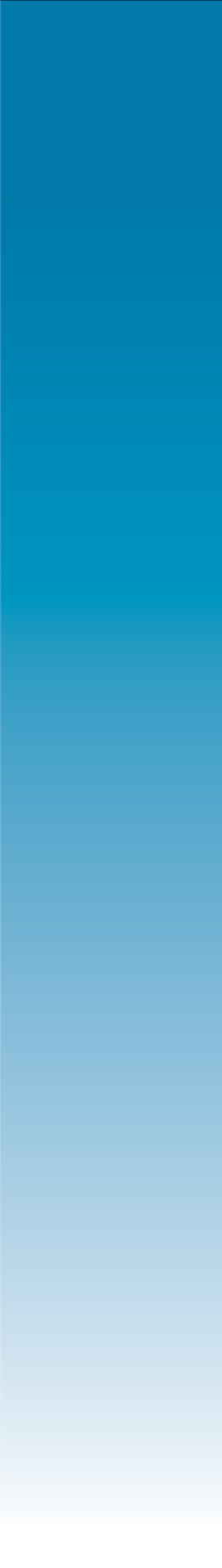 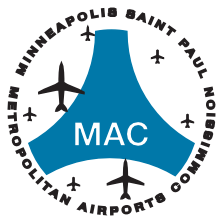 Ủy ban Sân bay Đô thịTHÔNG BÁO DÀNH CHO NHÂN VIÊNĐiều lệ Tiền lương Tối thiểu của Sân bay Quốc tế Minneapolis-St. Paul (MSP) quy định tiền lương tối thiểu theo giờ mới cho công việc được thực hiện trong MSP.Bắt đầu từ ngày 1 tháng 1 năm 2024, Chủ sử dụng lao động sẽ trả lương cho Nhân viên được áp dụngĐiều lệ Tiền lương Tối thiểu của Sân bay MSP tiền lương theo giờ 15,57 USD, không bao gồm quyền lợi, tiền boa và/hoặc tiền thưởng.Thông báo này cũng có sẵn bằng tiếng Tây Ban Nha, tiếng Pháp, tiếng Nga, tiếng Telugu, tiếng Trung, tiếng Việt, tiếng Ả Rập, tiếng Somali, tiếng Hmong, tiếng Oromo và tiếng Amhara.Điều chỉnh chi phí sinh hoạt thường niên vào ngày 1 tháng 1 hàng năm.*Có sẵn thêm thông tin trên mymspconnect.com.Người được Áp dụngNhân viên sân bay cung cấp dịch vụ liên quan đến người dân đi lại sử dụng nhà ga hành khách tại MSP. Xem Điều lệ của Ủy ban Sân bay Đô thị (MAC) để biết thêm thông tin.Báo cáo Vi phạmỦy ban Sân bay Đô thị cần mọi người hỗ trợ để đảm bảo tuân thủ Điều lệ Tiền lương Tối thiểu của Sân bay MSP. Vui lòng báo cáo mọi hành vi nghi ngờ vi phạm Điều lệ Tiền lương Tối thiểu của MSP cho Phòng Nhân sự và Quan hệ Lao động của MAC.Điện thoại: 612-726-8196Email: minimumwage@mspmac.orgGửi thư tới: 6040 28th Avenue South, Minneapolis 55450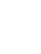 Cấm Trả đũaChủ sử dụng lao động vi phạm pháp luật nếu can thiệp, hạn chế hoặc từ chối thực hiện bất kỳ quyền nào được bảo vệ theo Điều lệ Tiền lương Tối thiểu của Sân bay MSP.Lịch Tăng Tiền lương Tối thiểuTiền lương Theo giờ          Ngày Có hiệu lực$15,57………………….Ngày 1 tháng 1 năm 2024